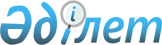 О присвоении наименования безымянной улице в селе Катон- КарагайРешение акима Катон-Карагайского сельского округа Катон-Карагайского района Восточно-Казахстанской области от 02 декабря 2014 года N 02. Зарегистрировано Департаментом юстиции Восточно-Казахстанской области 29 декабря 2014 года N 3599      Примечание РЦПИ.

      В тексте документа сохранена пунктуация и орфография оригинала.

      В соответствии с подпунктом 4)  статьи 14 Закона Республики Казахстан от 8 декабря 1993 года "Об административно–территориальном устройстве Республики Казахстан",  пунктом 2 статьи 35 Закона Республики Казахстан от 23 января 2001 года "О местном государственном управлении и самоуправлении в Республике Казахстан", на основании заключения ономастической комиссии Восточно-Казахстанской области от 3 сентября 2014 года и учитывая мнение жителей села, аким Катон- Карагайского сельского округа РЕШИЛ:

      1. Присвоить безымянной улице в селе Катон-Карагай Катон-Карагайского сельского округа наименование "Михаил Кильтер".

      2. Контроль за исполнением данного решения возложить на заместителя акима Катон- Карагайского сельского округа Макишеву Б.

      3. Настоящее решение вводится в действие по истечении десяти календарных дней после дня его первого официального опубликования.

      


					© 2012. РГП на ПХВ «Институт законодательства и правовой информации Республики Казахстан» Министерства юстиции Республики Казахстан
				Аким Катон-Карагайского сельского округа

А. Балтабаев

